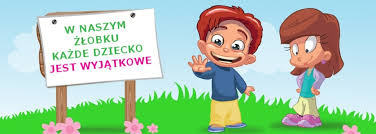 Zapisy do ŻłobkaWniosek o przyjęcie do Gminnego Żłobka w Lelowie „Wesoły Maluch” można składać przez cały rok. Warunki przyjęcia dziecka do Żłobka w Lelowie  są określone  w statucie Gminnego Żłobka w Lelowie „Wesoły Maluch”.

Rodzice deklarujący kontynuację uczęszczania dziecka do Żłobka proszeni są o złożenia DEKLARACJI O KONTYNUACJI UCZĘSZCZANIA DZIECKA DO GMINNEGO ŻŁOBKA W LELOWIE „WESOŁY MALUCH” oraz dokonanie aktualizacji danych do 15 czerwca.

 Wypełnione dokumenty należy składać wyłącznie osobiście w Gminnym  Żłobku w Lelowie „Wesoły Maluch” w godzinach od 7: 00 do 16:00.

Na podstawie złożonych dokumentów (wniosków  i deklaracji) zostanie utworzona lista dzieci przyjętych od 1 września bieżącego roku. Lista wywieszona zostanie na tablicy ogłoszeń Gminnego Żłobka w Lelowie do dnia 30 czerwca.
Po zakończonej rekrutacji rodzice dzieci przyjętych otrzymają informację  telefoniczną o  przyjęciu dziecka do żłobka. 
Rodziców dzieci z listy oczekujących o fakcie przyjęcia dziecka w trakcie roku Żłobek będzie zawiadamiał telefonicznie.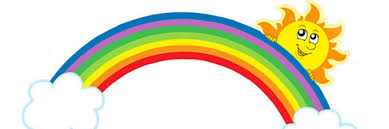 